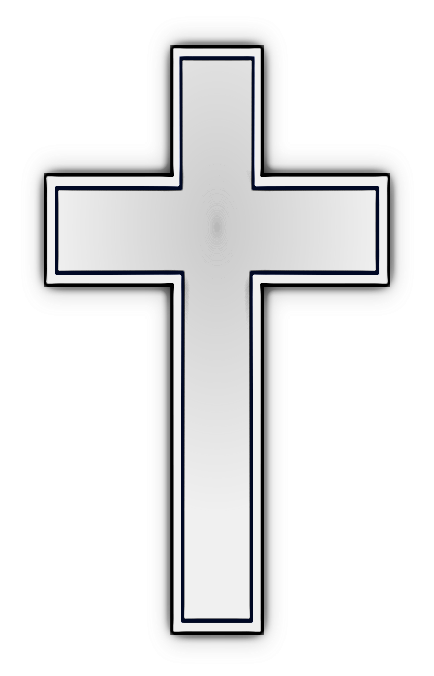 ​ Coffee We're sorry, but in light of the current Covid situation, we've taken the decision not to serve coffee after the service today. Messy ChurchDue the current situation with Covid, the Messy Church team have decided not to hold January's Messy Church, which would have been on Tuesday. We're sorry about this and hope that things improve so that we'll be able to meet again on February 8th. In the meantime, take care of yourselves and others. God bless.  Community Centre coffee & lunches will reopen this Wednesday. Please observe our Covid safety measures.Christian AidThe U.K. Disasters Emergency Committee, of which Christian Aid is a member, has launched an appeal for funds to help alleviate the desperate humanitarian situation which is emerging in Afghanistan. Bingley Christian Aid Committee have asked Bingley churches if they could help. Therefore, next Sunday, 16th January, Appeal envelopes will be available, should you wish to make a donation. (If you are a tax- payer, you may also ‘Gift Aid’, so that Christian Aid can claim tax back from the government on your donation.) If you have any questions, please speak to Lindsay Schofield or Mike Scargill.Please turn over…Oakworth PantomimeThis year's panto, Ali Baba, will be staged between 19th and 26th February.Tickets will be on sale from next week. Please see the poster on the notice boards for further detailCafe Church at Lees on 16th January 2022We have received the following message from Lees Methodist Chapel:
Due to the continued uncertainty surrounding Covid restrictions and unpredictability about the weather, we feel unable at Lees to provide a hot meal at the January Cafe Church. Please arrive at 1 pm having had lunch but cake and tea will be served before you leave. It would be helpful to know numbers in advance so we can distance the tables and seating arrangements appropriately. Cafe Church will be led by our Minister, Rev. Nel Shallow, and we very much look forward to welcoming you.​If you will be attending, please can you advise either Anne (01535 645633) or Maurice (01535 643100) by 14th January. Free Church Choir Festival will take place in Litchfield Cathedral in May. Please see poster in the entrance.Notices to Lindsey Butler please- linzibee103@gmail.com  07712 285456